.Notes: Start on vocal, no bridges, tags or restarts.Music ends during wall 9 (facing 6 o’clock, counts 33-40).To finish facing forward dance through to count 37, then make weave ½ turn right and pose)[1-8]	JAZZ BOX with TOE STRUTS[9-16]	FORWARD RIGHT-LOCK-RIGHT, HOLD, STEP-PIVOT ½ TURN RIGHT-STEP, HOLD[17-24]	TOE-HEEL-CROSS, HOLD X 2 travelling forward[25-32]	TOUCH RIGHT TOES OUT-IN-OUT, HOLD, BEHIND-SIDE-CROSS, HOLD[33-40]	TOUCH LEFT TOES OUT-IN-OUT, HOLD, BEHIND-1/4 TURN RIGHT-STEP FORWARD, HOLD[41-48]	TURNING HEEL STRUTS[49-56]	DIAGONAL STEP TOUCHES WITH CLAPS LEFT AND RIGHT[57-64]	GRAPEVINE ½ TURN RIGHT with HITCH, GRAPEVINE ¼ TURN LEFT, BRUSHREPEATRock-A-Billy Rebel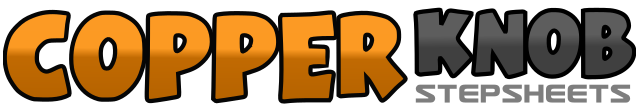 .......Count:64Wall:4Level:Beginner / Improver.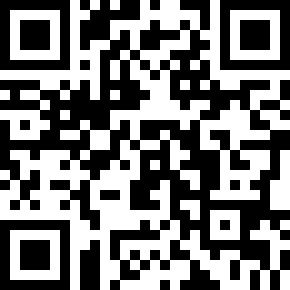 Choreographer:Yvonne Anderson (SCO) - 2011Yvonne Anderson (SCO) - 2011Yvonne Anderson (SCO) - 2011Yvonne Anderson (SCO) - 2011Yvonne Anderson (SCO) - 2011.Music:Rockabilly Rebel - Matchbox : (Single)Rockabilly Rebel - Matchbox : (Single)Rockabilly Rebel - Matchbox : (Single)Rockabilly Rebel - Matchbox : (Single)Rockabilly Rebel - Matchbox : (Single)........1-2Step R toes across left, Drop R heel to floor [12]3-4Step L toes back, Drop L heel to floor [12]5-6Step R toes right, Drop L heel to floor [12]7-8Step L forward, Hold [12]1-4Step R forward, Lock L behind right, Step R forward, Hold [12]5-8Step L forward, Make ½ turn right taking weight on R, Step L forward, Hold [6]1-4Touch R toes to left instep, Touch R heel forward, Step R across L, Hold [6]5-8Touch L toes to right instep, Touch L heel forward, Step L across R, Hold [6]1-4Touch R toes to right, Touch R beside left, Touch R toes to right, Hold [6]5-8Step R behind left, Step L to left, Step R across left, Hold [6]1-4Touch L toes to left, Touch L toes beside right, Touch L toes to left, Hold [6]5-8Step L behind right, Make ¼ turn right stepping R to side, Step L forward, Hold [9]1-6Stepping heel toe throughout make a circular ¾ turn right stroll stepping R, L, R [6]7-8Step L heel forward, Drop L toes to floor [6]1-2Step R forward to right diagonal, Touch L beside right and clap hands beside right ear [7.30]3-4Step L forward to left diagonal, Touch R beside left and clap hands beside left ear [5.30]5-6Step R back to right diagonal, Touch L beside right and clap hands at right hip [7.30]7-8Step L back to left diagonal, Touch R beside left (squaring off to wall) and clap hands at left hip [6]1-4Step R to right, Step L behind left, Make ¼ turn right stepping R forward, Hitch L knee and on ball of right make ¼ turn right [12]5-8Step L to left, Step R behind left, Make ¼ turn left stepping L forward, Brush R forward [9]